Submission: 14-10-2020Accepted: 16-02-2021Published: 12-03-2021DYNAMICS OF THE COURSE OF RETINITIS PIGMENTOSA IN A CHILD WITH MACULAR INVOLVEMENT OVER 6 YEARS.Nushaba Hasan Nuri, MDHATMedicine Clinic, Baku, AzerbaijanAbstract:Purpose: The purpose of this work was to describe retinitis pigmentosa involving the maculain a child with a follow-up of6 years.Methods: Case report.Results: Over 6 years, the child exhibited an expansion of the lesion area of the central retina. On optical coherence tomography (OCT), there is a sharp thinning of the central region of the retina with pathology of the photoreceptor and pigment layers.Conclusion: In some cases of retinitis pigmentosa, there are changes in the macula, characteristic of the dry form of maculardegeneration; in other cases, there are cysts associated with cystoid macular oedema; and in other cases, there is a macularhole.In our case, there was an atrophic lesion of the macula, characteristic of the dry form of age- related macular degeneration. Apparently, such involvement of the macula in the process is typical for children with early progression of the disease.Keywords: retinitis pigmentosa, retinitis pigmentosa accompanied by macular involvementIntroductionRetinitis pigmentosa (RP) is the most common form of hereditary retinal degeneration.1,2 RP comprises a heterogeneous group of inheritable disorders affecting photoreceptors and retinal pigment epithelium (RPE), which gradually leads to nyctalopia and visual field constriction. Typical features of RP include pigmentation (bony spicules), waxy optic disc pallor and arteriolar attenuation.3The affected photoreceptors undergo apoptosis4, which is indicated by reduced outer nuclear layer thickness within the retina as well as in lesions and/or retinal pigment deposits in the fundus.Macular changes have been shown to be associated with retinitis pigmentosa, although the incidence and possible origins of various lesions have not been fully described. The authors examined 31 patients with retinitis pigmentosa whohad macular lesions and identified three categories of macular changes5.The purpose of this work was to describe retinitis pigmentosa involving the macula in a childwith a follow-up of 6 years.Case ReportsA 5-year-old girl was referred to our clinic with complaints of poor vision and impaired night vision. The patient is the product of a second gestation with a birth weight of 2600 g. The parents of the patient are first cousins.Her best corrected visual acuity (BCVA) was 0.3 in the right eye (RE) and 0.1 in the left eye (LE), with normal ocular motility. We used tropicamide 1% to achieve cycloplegic refraction.RE:+6.00/+1.00×96 LE: +5.00/+1.00×88Slit lamp examination of the anterior segment and tonometry were normal. Indirect ophthalmoscopy revealed bilateral waxy pallor of the optic disc, narrowing of the arteriolesand small accumulations of pigment in the periphery of the retina in the form of bony spicules, as well as loss of the foveal reflex with a small deposition of pigment, areas of depigmentation and atrophy of the retinal pigment epithelium (RPE).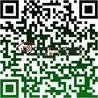 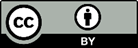 [Figure. 1].Thus, fundoscopic analysis of the right (A) and left (B) eyes shows abnormalities specific toretinitis pigmentosa.1	Journal of Ophthalmology Cases & Hypotheses Volume 2, Number 1, 2021. 1-4Figure. 1. Right eye and left eye of 5 eye-old-girl.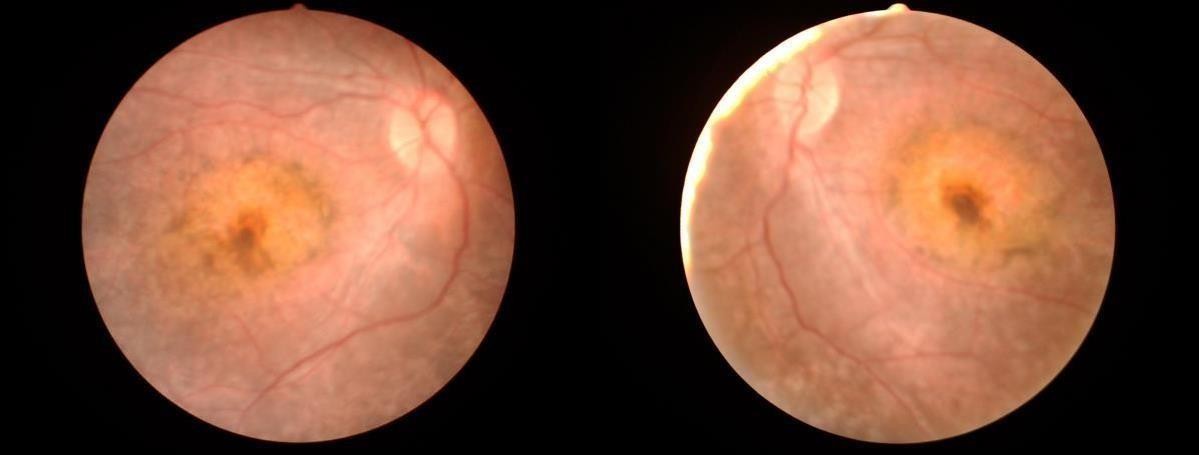 Figure. 2. ERG showed a severe loss of both rod and cone signals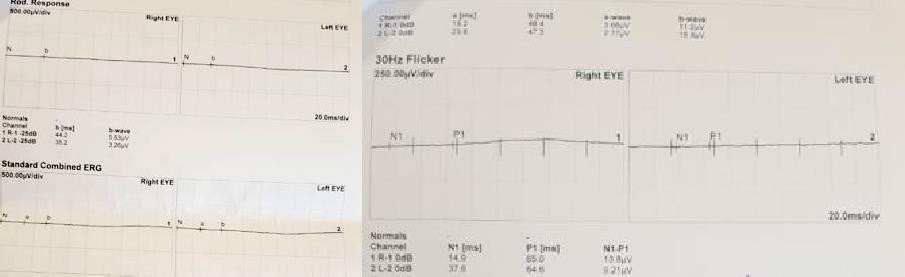 The examination of patient was carried out annually.Examination of the patient after 6 years.There was deterioration in visual acuity in both eyes, more on the left.In the fundus, there was an increase in pigment deposits in the macular region in both eyes (Figure. 3) and in the left eye (Figure. 4). The fundus periphery of the left eye is shown in Figure 5. These changes are especially pronouncedly in the left eye. There is an extensive, rounded pigmented lesion. As a result, vision in both eyes has decreased.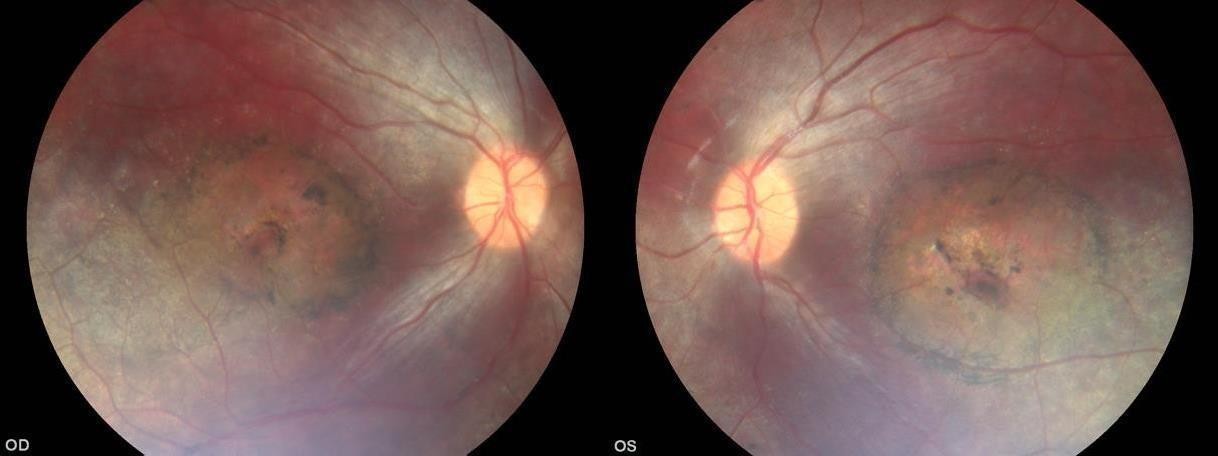 Figure. 4. The fundus of the right and left eyes 6 years after the first examination.Figure. 5. The periphery of the fundus of the left eye.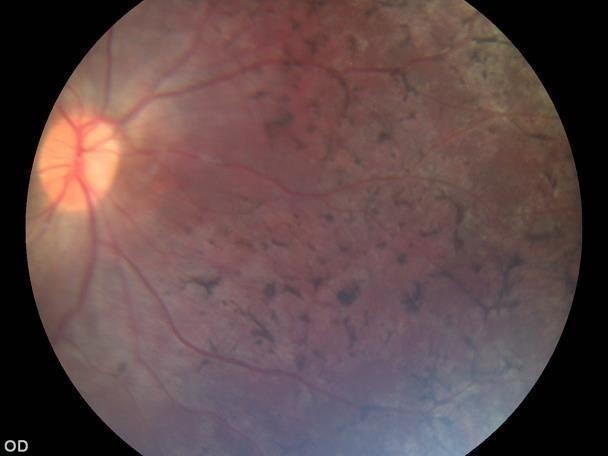 On optical coherence tomography (OCT), there was a decrease in the thickness of the retinain the central zone, which was more substantial in the left eye (Figure 5).A decrease in the thickness of the central retinal zone is the main predictor of weak central vision.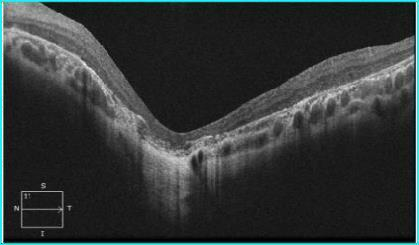 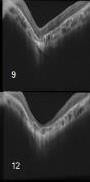 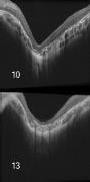 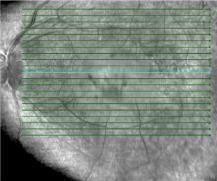 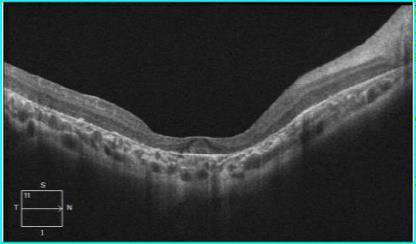 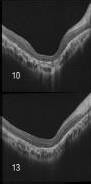 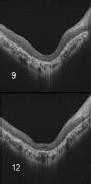 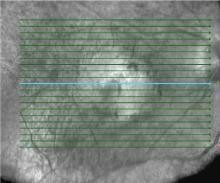 Figure. 4. Optical coherence tomography (OCT). Right eye (A) and left (B) eye with a decrease in the photoreceptors andmacular atrophy of both eyes.(Macular thickness is reduced, the photoreceptor line is undetectable, and the choroidalsignal is enhanced.Hyperreflective punctate materials are visible).DiscussionTen to twenty percent of patients with retinitis pigmentosa (RP) have been reported to have cystoid macular oedema (CME).6 This is important because CME can significantly reduce visual acuity in patients with RP whose vision is usually well preserved until the late stages of the disease. More recently, it was reported that the prevalence of CME detected by OCT in patients with RP was 38%.7Other macular diseases, such as macular holes (MHs), epiretinal membranes (ERMs), and vitreomacular traction (VMT) syndrome, are less frequently detected in patients with RP. Giusti et al. (2002) examined 236 patients with RP ophthalmoscopically and found a macular hole in 25 patients.8Our patient was diagnosed with retinitis pigmentosa with atrophic damage to the macula. Apparently, such involvement of the macula in the process is typical for children with early progression of the disease. Among patients with infantile or juvenile onset of retinal degeneration, the distinguishing features were the severity of visual loss and the age at onset of symptoms.Conflict of interestsThe authors declare that there is no conflict of interests.Data availability statementThe data that support the findings of this study are available from the corresponding author upon reasonable request.FundingNone.Study associationThis study is not associated with any thesis or dissertation work.ReferencesPagon RA. Retinitis pigmentosa. Surv Ophthalmol 1988; 33: 137-77.Berson EL. Retinitis pigmentosa: the Friedenwald lecture. Invest Ophthalmol Vis Sci1993; 34:1659-1676.Natarajan S. Retinitis pigmentosa: a brief overview Indian J Ophthalmol Sep-Oct 2011;59(5):343-6. doi: 10.4103/0301-4738.83608Marigo V. Programmed cell death in retinal degeneration: targeting apoptosis inphotoreceptors as potential therapy for retinal degeneration. Cell Cycle 2007;6(6):652–655. doi: 10.4161/cc.6.6.4029Fishman GA, Fishman M, Maggiano J. Macular lesions associated with retinitis pigmentosa. Arch Ophthalmol 1977May;95(5):798-803. doi:10.1001/archopht.1977.04450050076006Hagiwara A, Yamamoto S, Ogata K, Sugawara T, Hiramatsu A, et al. Macular abnormalities in patients with retinitis pigmentosa: prevalence on OCT examinationand outcomes of vitreoretinal surgery Acta Ophthalmol 2011;89(2):122-125. doi: 10.1111/j.1755- 3768.2010.01866.x.Hajali M, Fishman GA. The prevalence of cystoid macular oedema on optical coherence tomography in retinitis pigmentosa patients without cystic changes on fundus examination Eye 2009; 23(4):915–919. doi: 10.1038/eye.2008.110.Giusti C, Forte R, Vingolo EM Clinical pathogenesis of macular    holes	in patients affected by retinitis pigmentosa. Eur Rev Med Pharmacol Sci 2002; 6: 45–48. https://www.europeanreview.org/wp/wp- content/uploads/7.pdf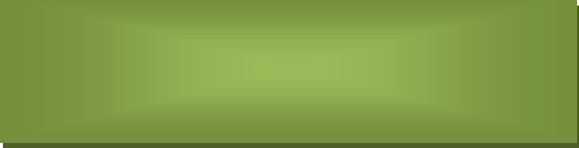 Copyright ©2021. All rights reserved.4